Slovenský jazyk a literatúra od 07.4- 09.4.2021Meno a priezvisko:                                             Trieda:                                         Vypracovala: Čatyová ĽudmilaPopros rodičov, aby ti pomohli prečítať:                                             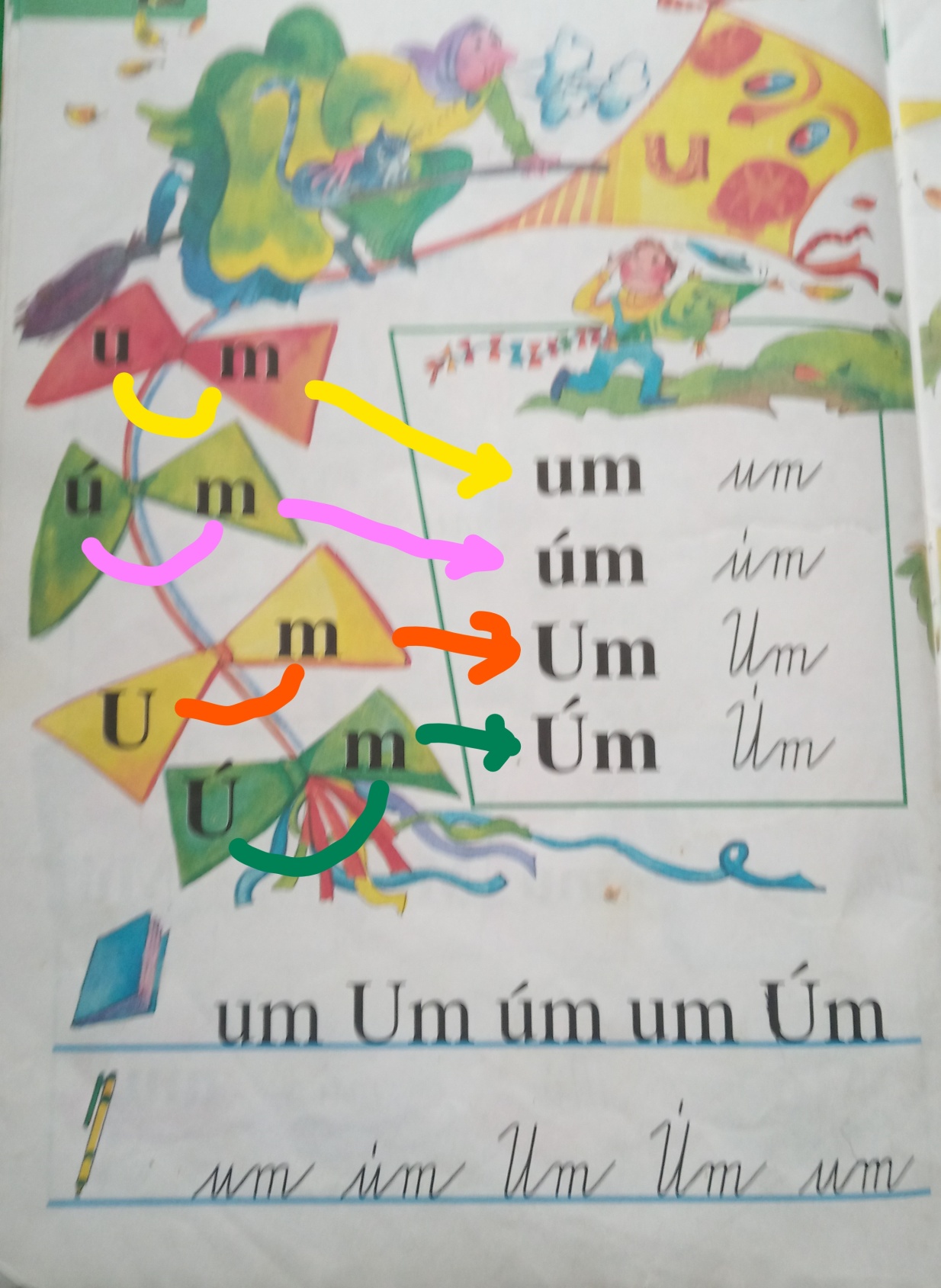 Vyfarbi si šarkana podľa vzoru: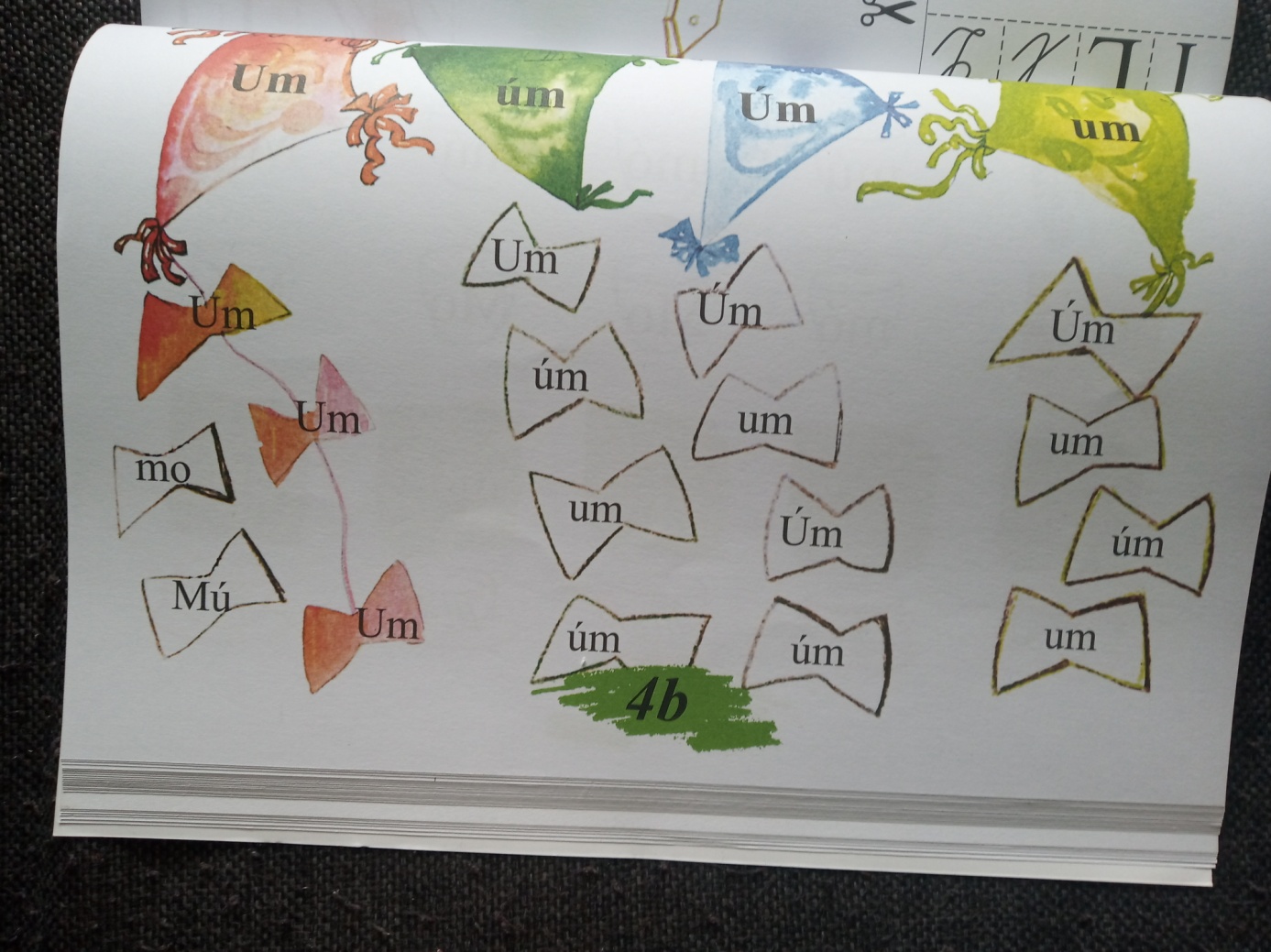 Zafarbi rovnaký chlieb, ako med: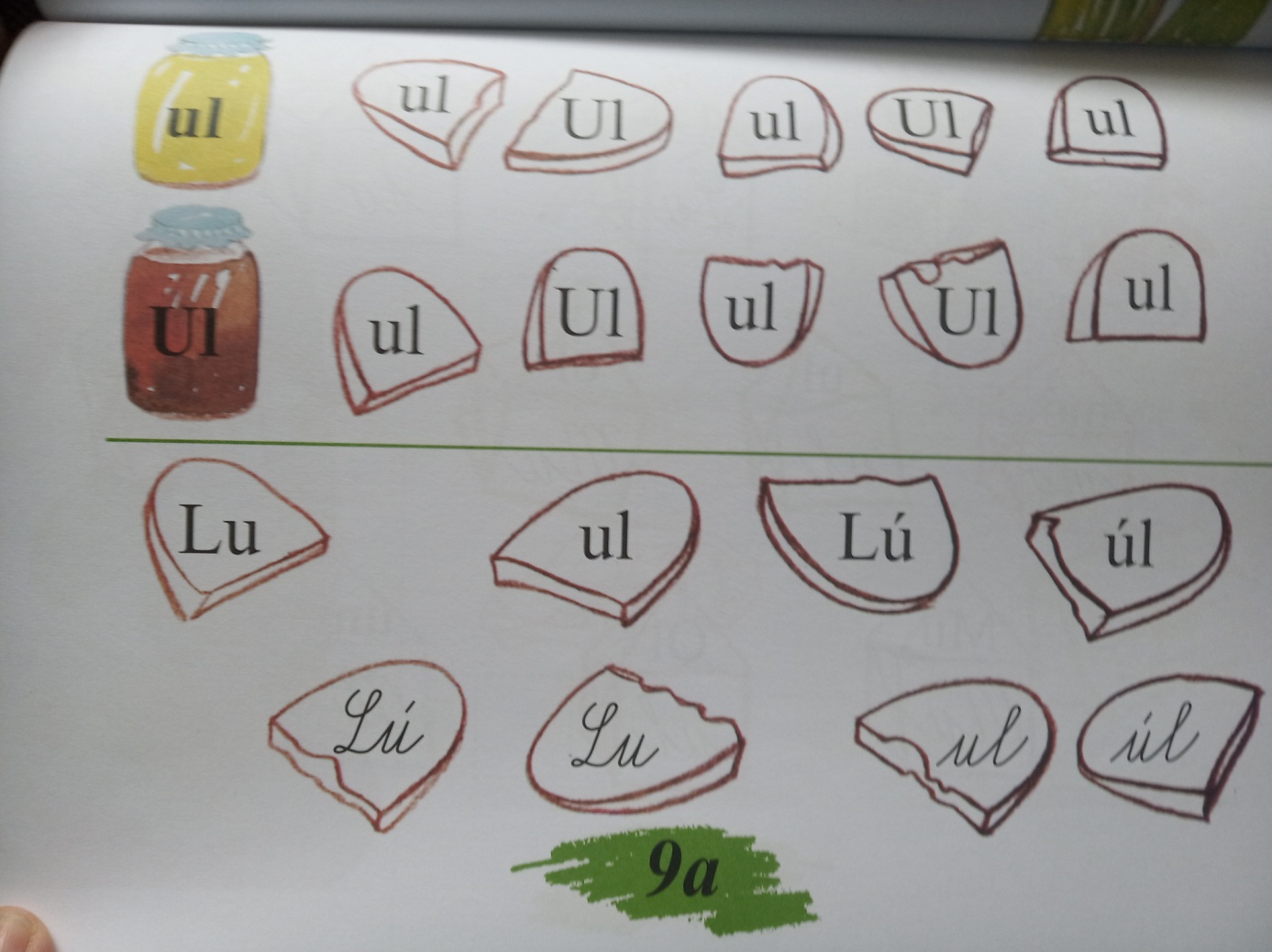 Nájdi k tlačenej slabike písanú :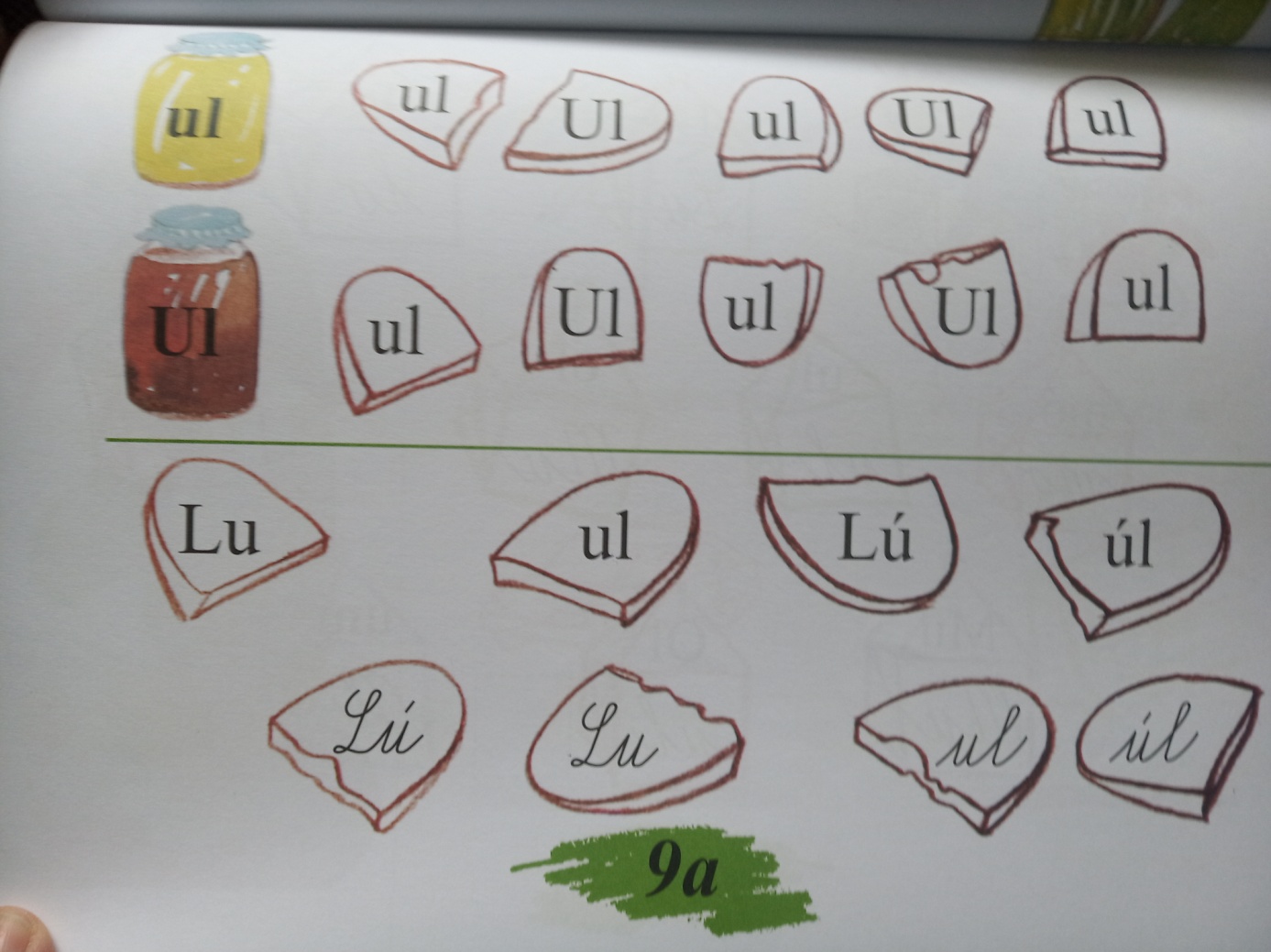 Precvič si čítanie: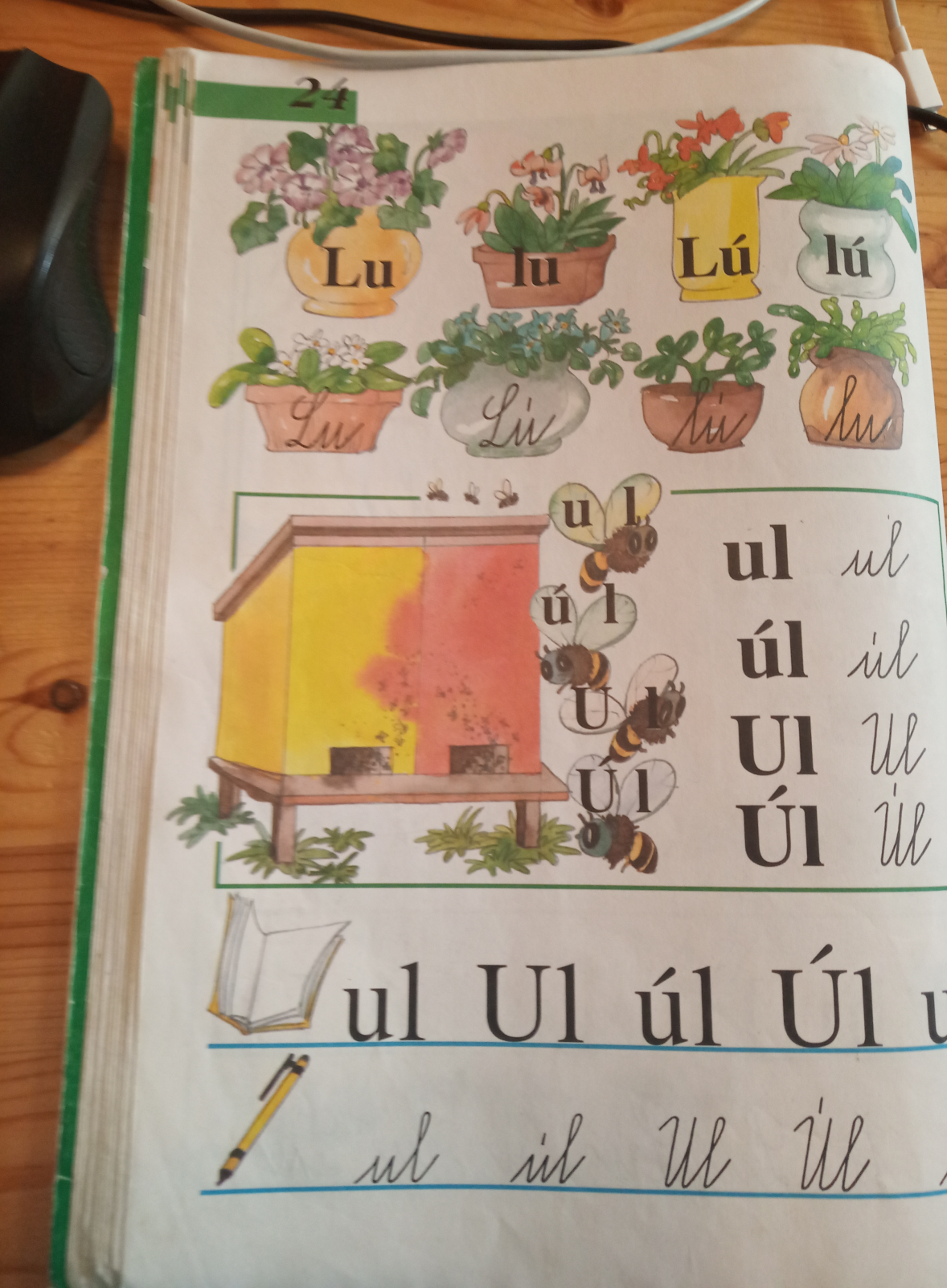 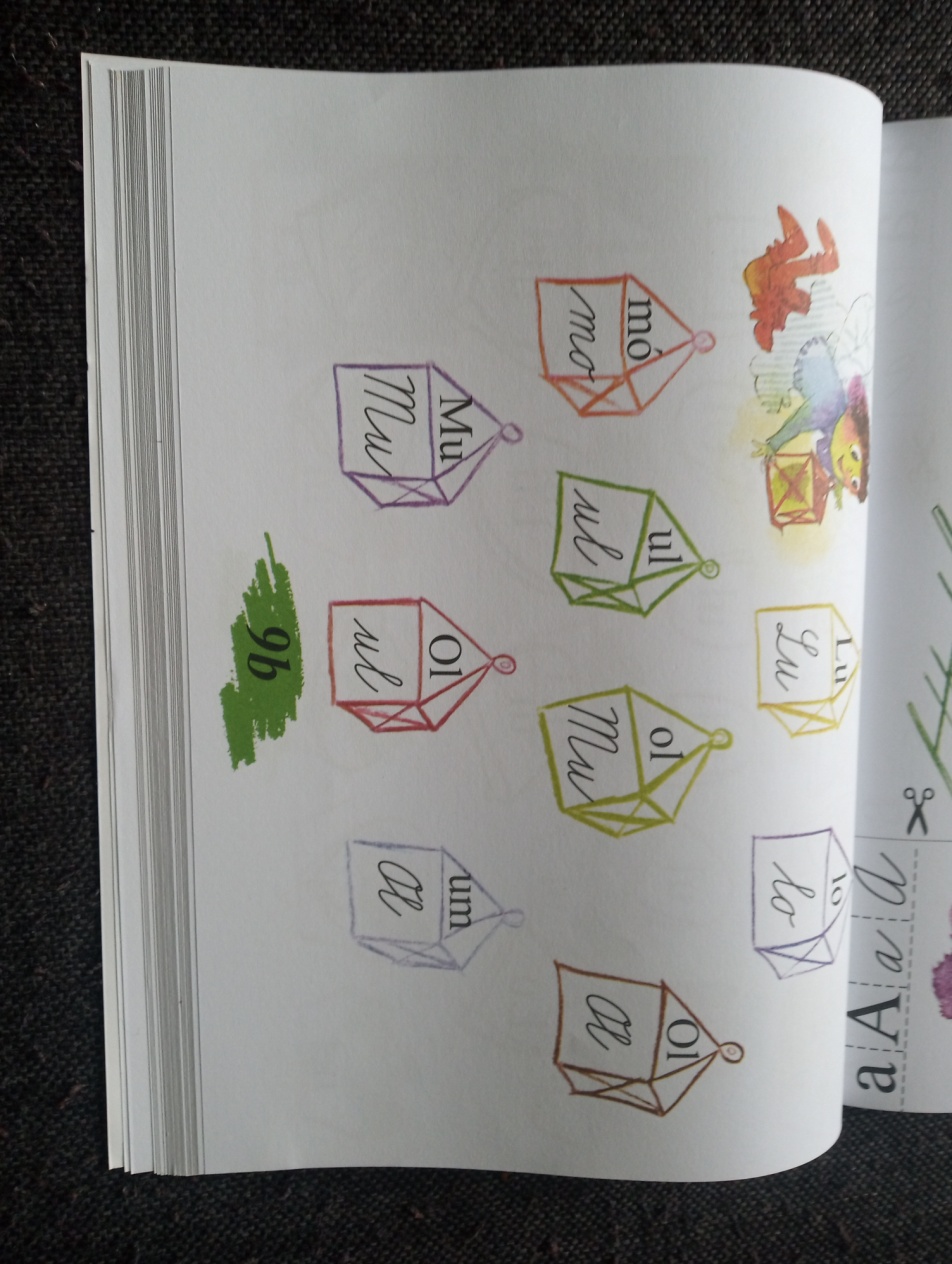 Rozvíjanie grafomotorických zručností od  07.4.- 09.4.2021Meno a priezvisko:                                             Trieda:                                         Vypracovala: Čatyová ĽudmilaNapíš: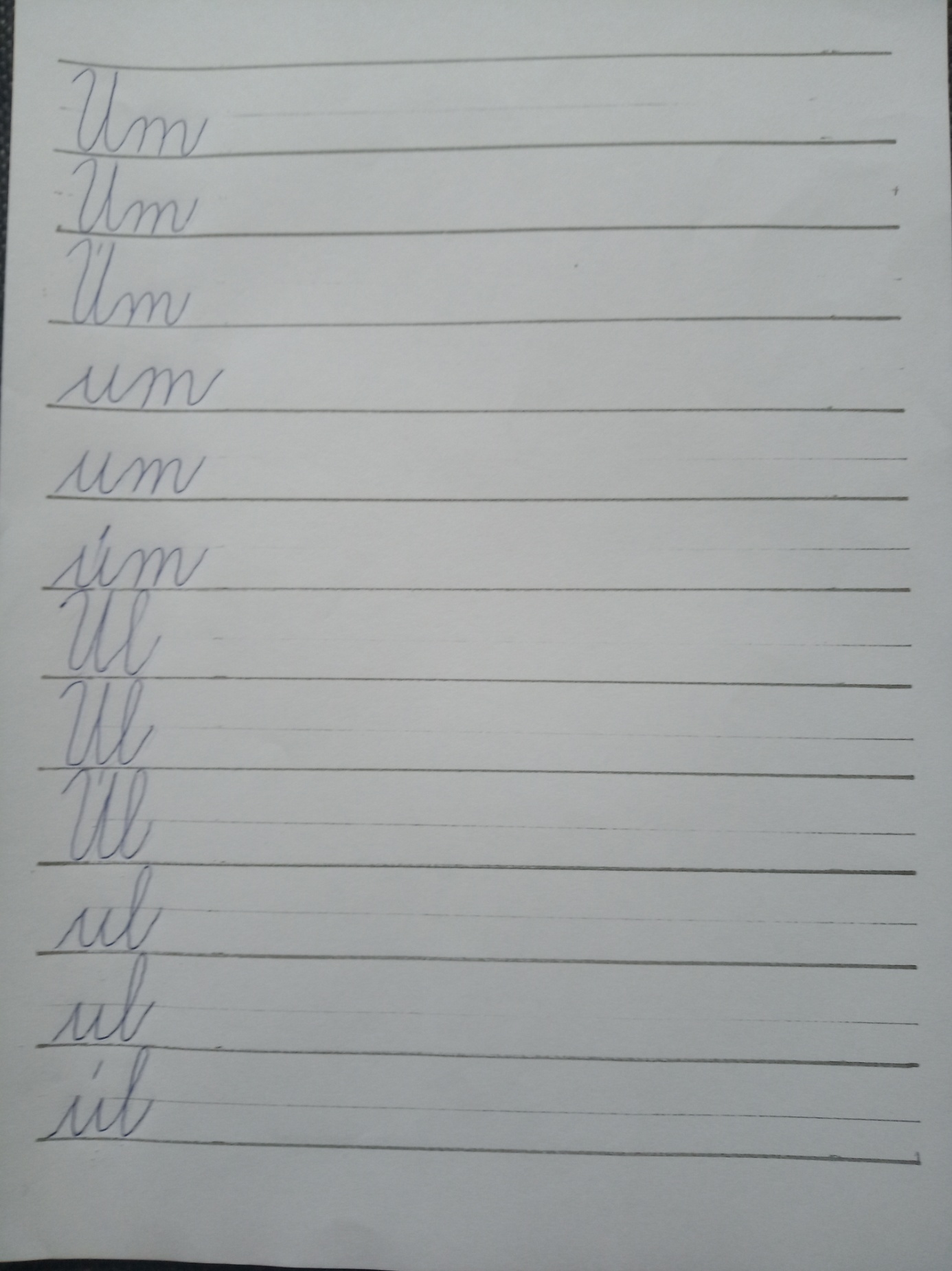 Matematika od 07.4.- 09.4.2021Meno a priezvisko:                                      Trieda:                                  Vypracovala: Čatyová ĽudmilaSpoj, čo patrí k nule: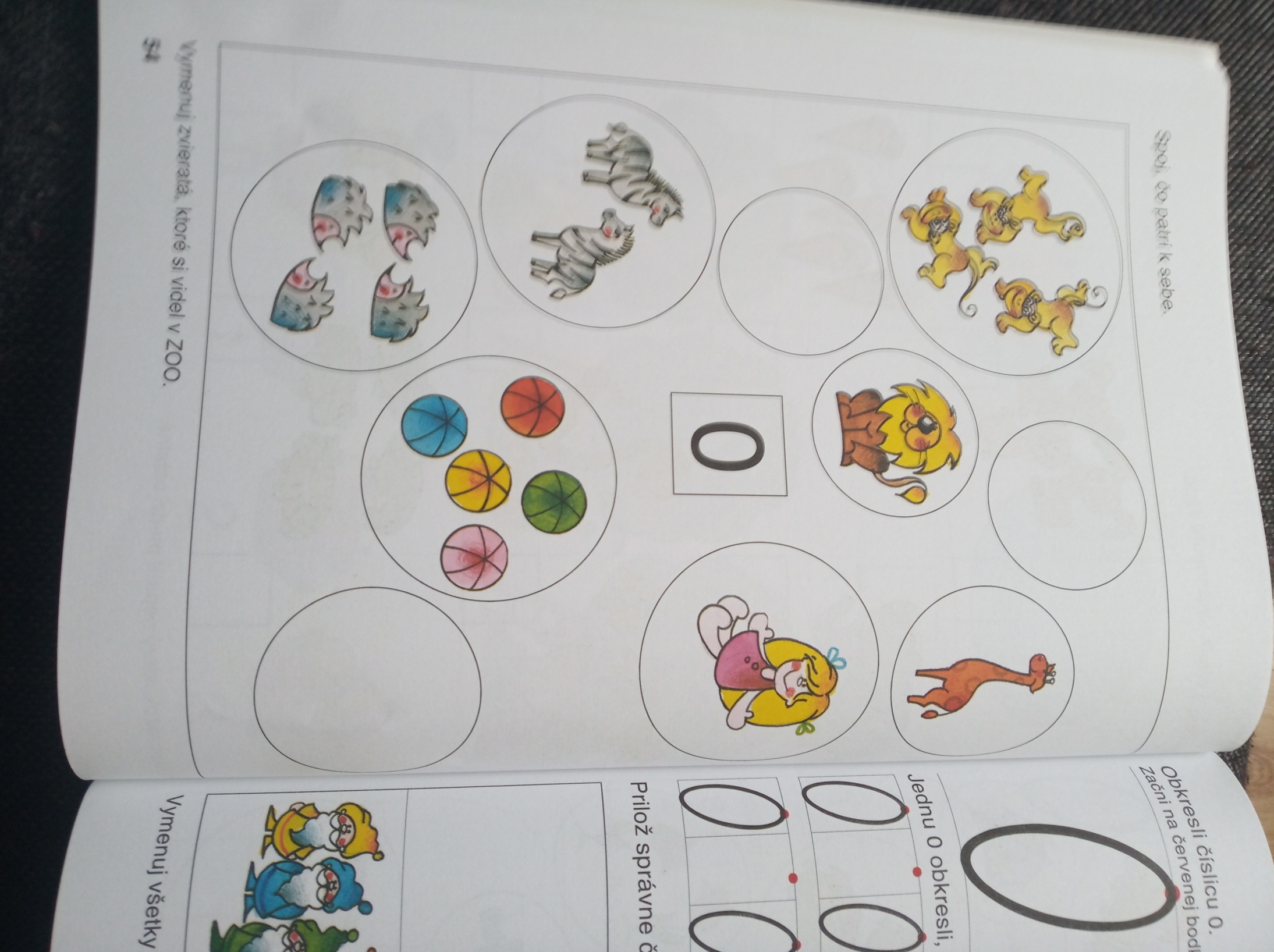 Obkresli číslicu 0. Začni na červenej bodke.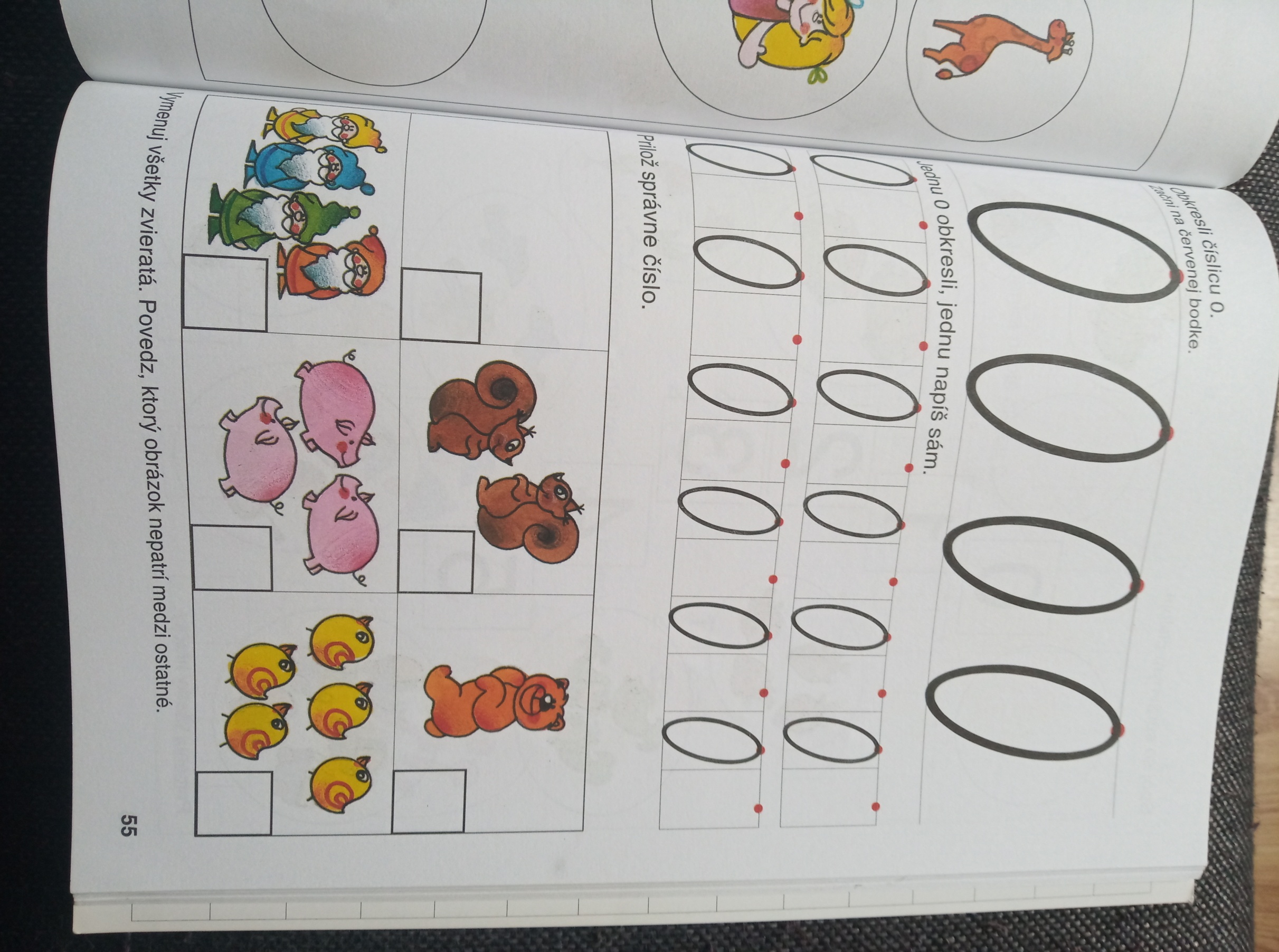 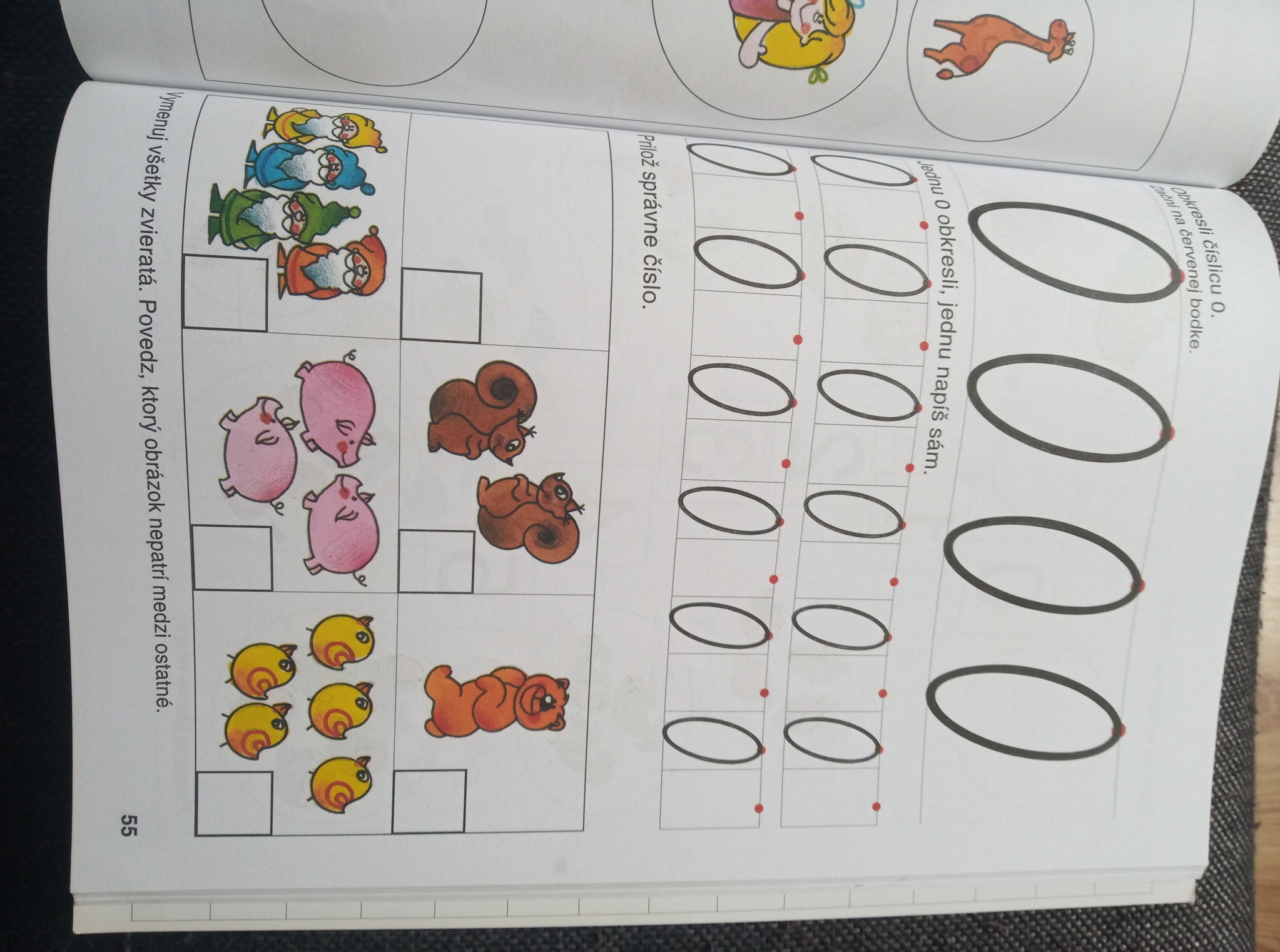 Spočítaj :Spočítaj: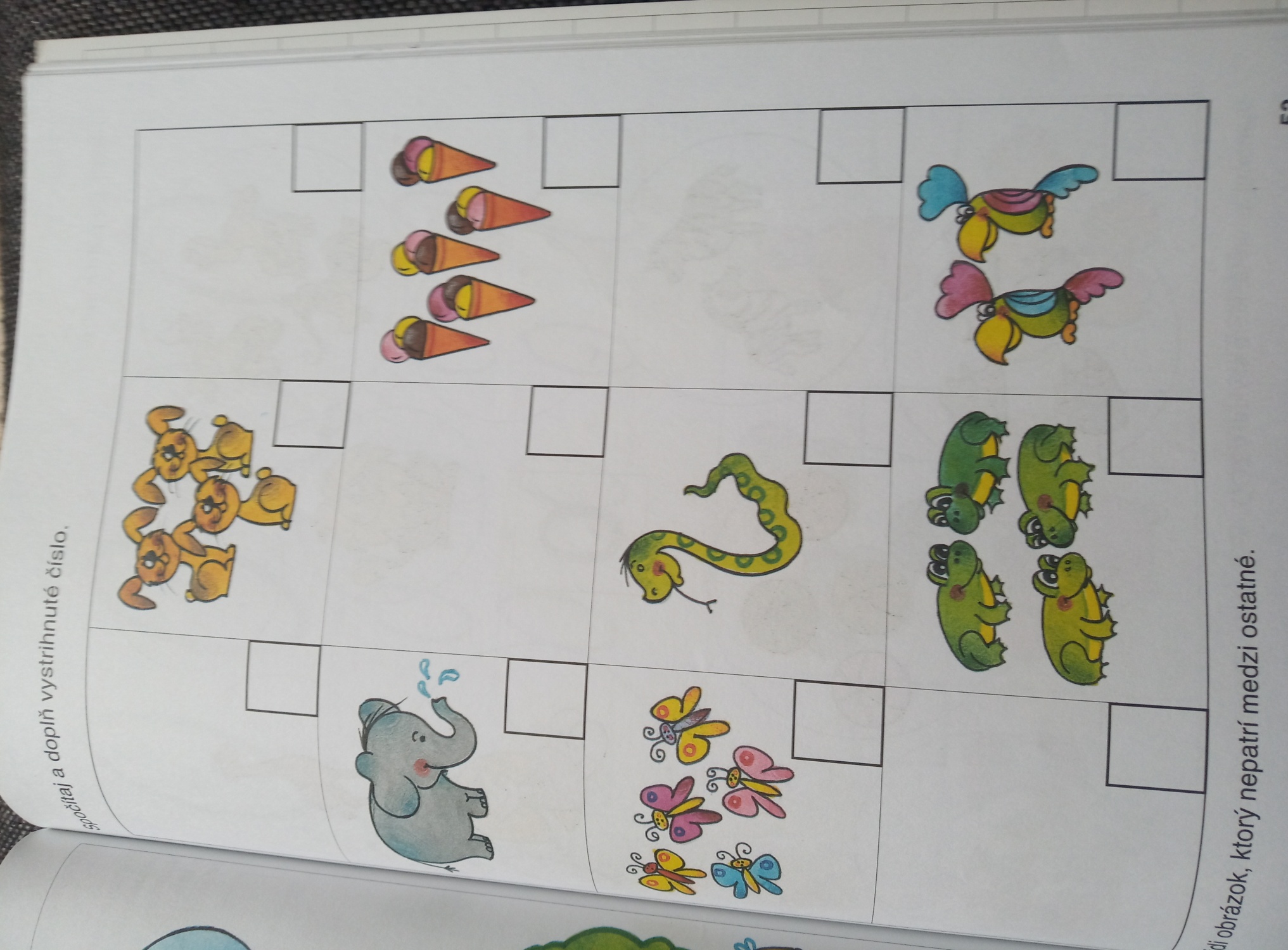 Vecné učenie od 07.4- 09.4.2021Meno a priezvisko:                                             Trieda:                                         Vypracovala: Čatyová Ľudmila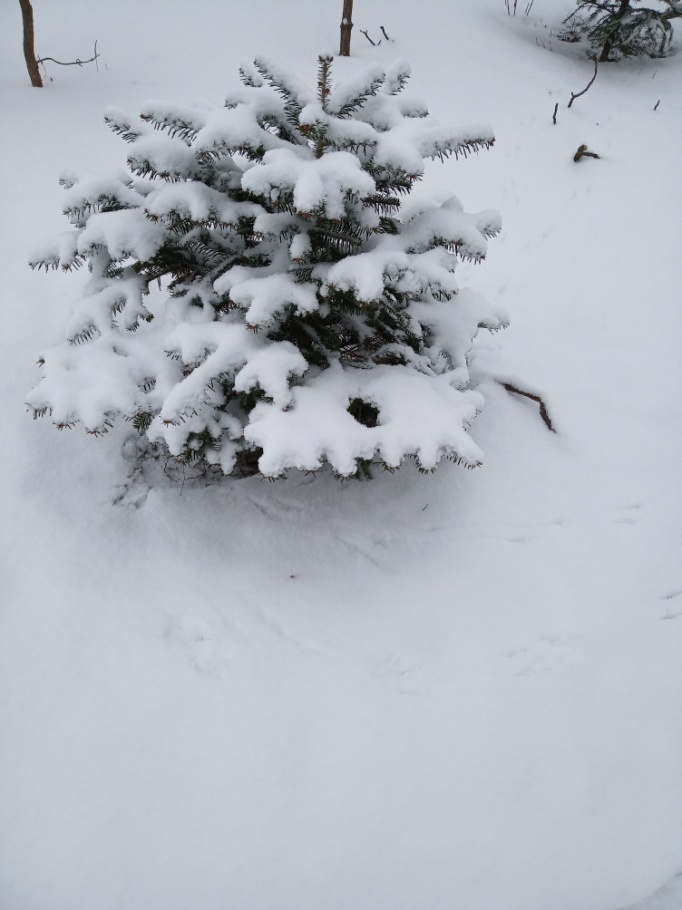                                                                                                                    Zima sa skončila.Prišla jar. Vonku sa oteplilo.Začali kvitnúť kvety:                                                 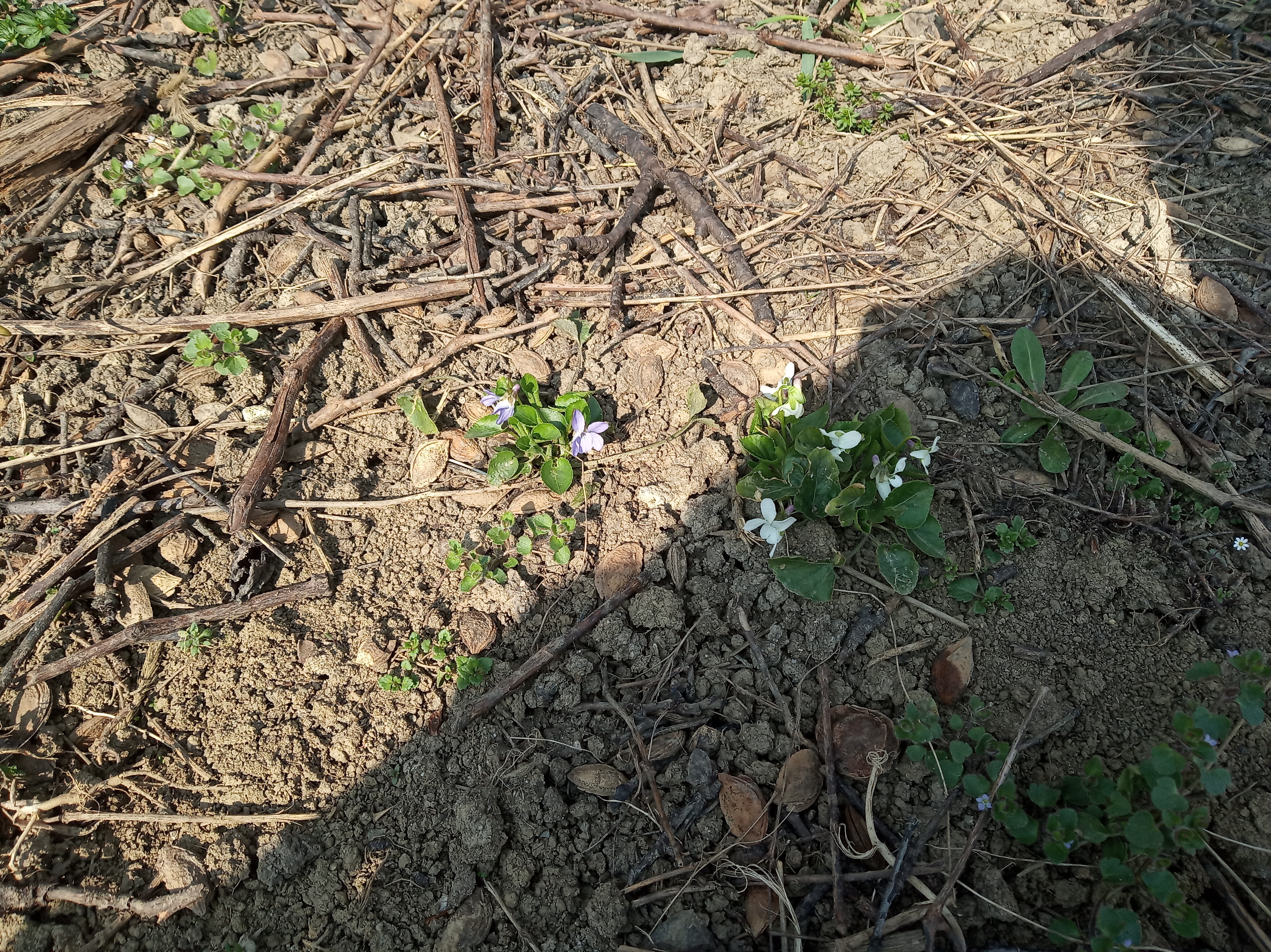 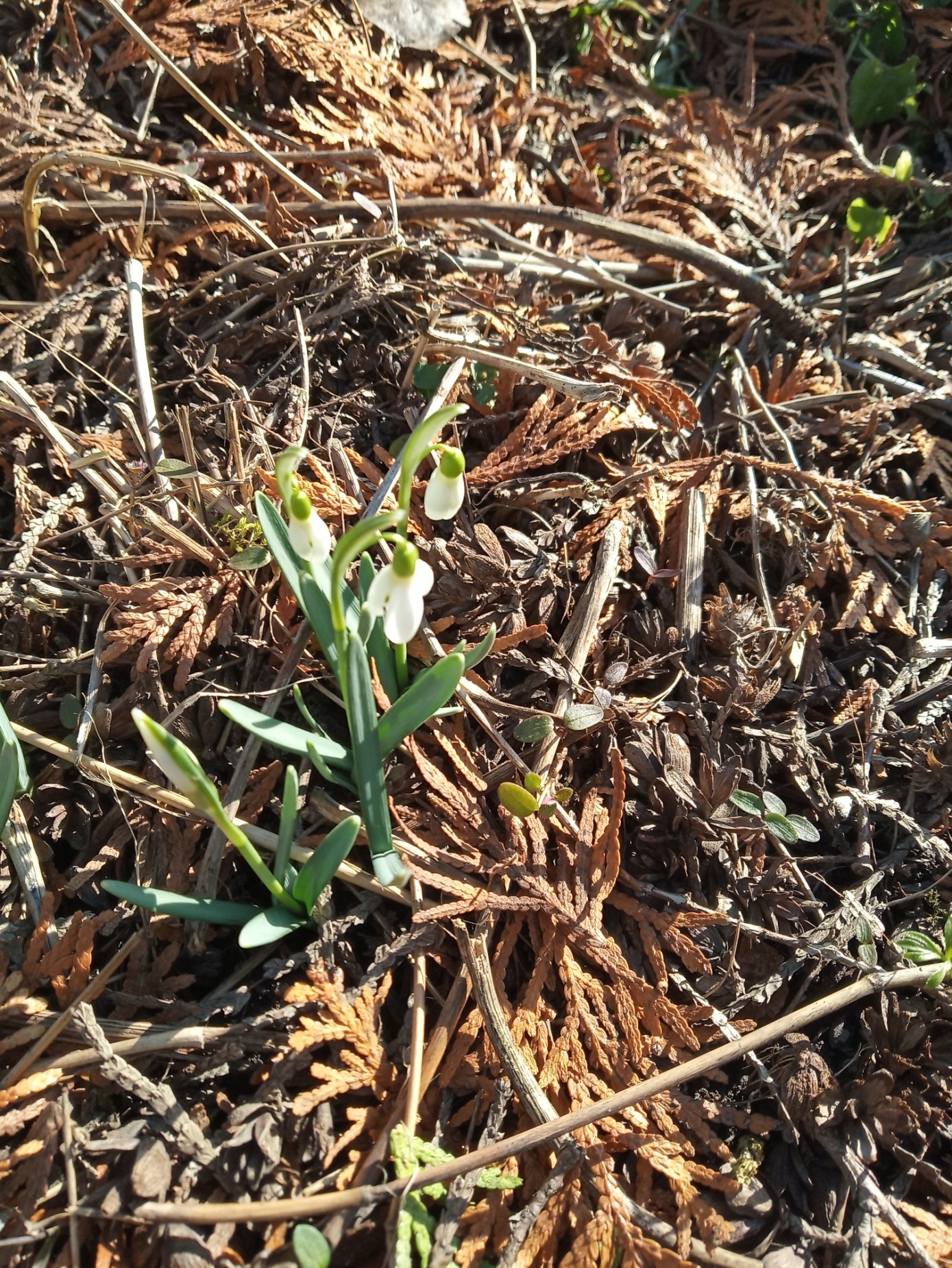                            snežienky                           fialky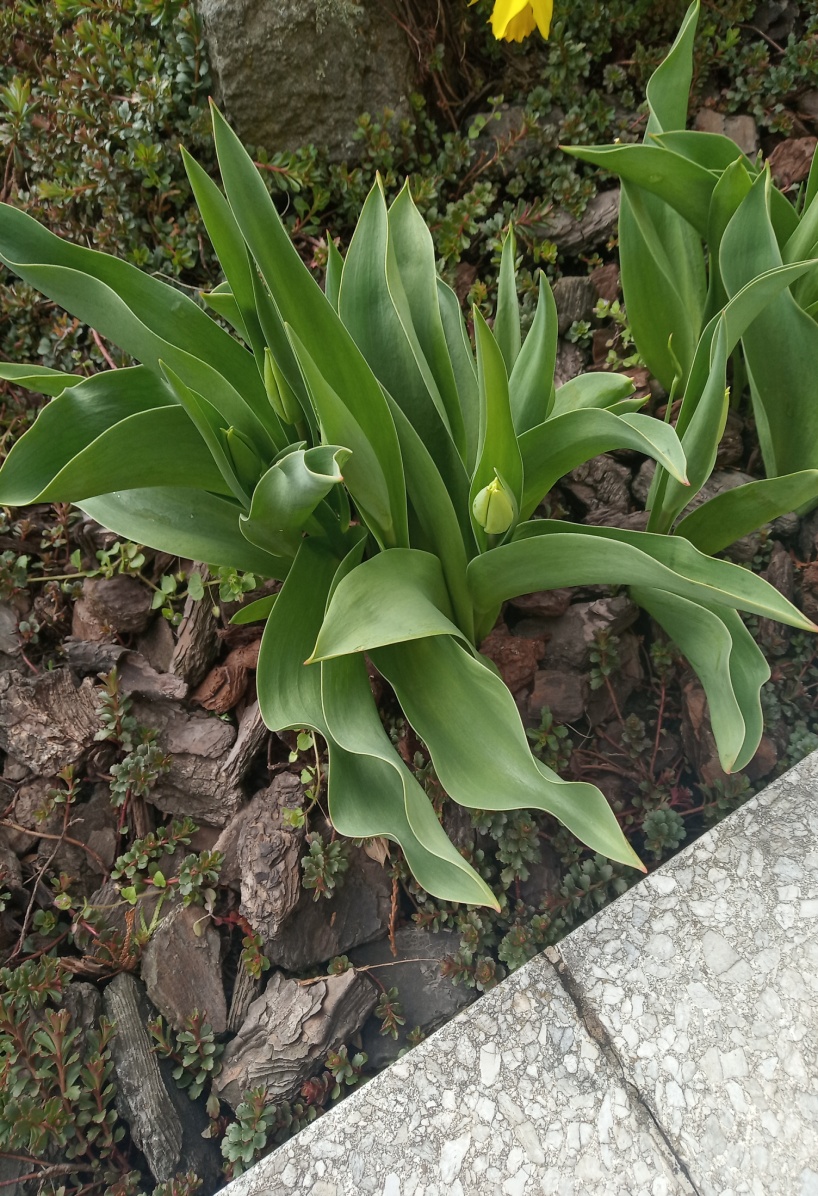 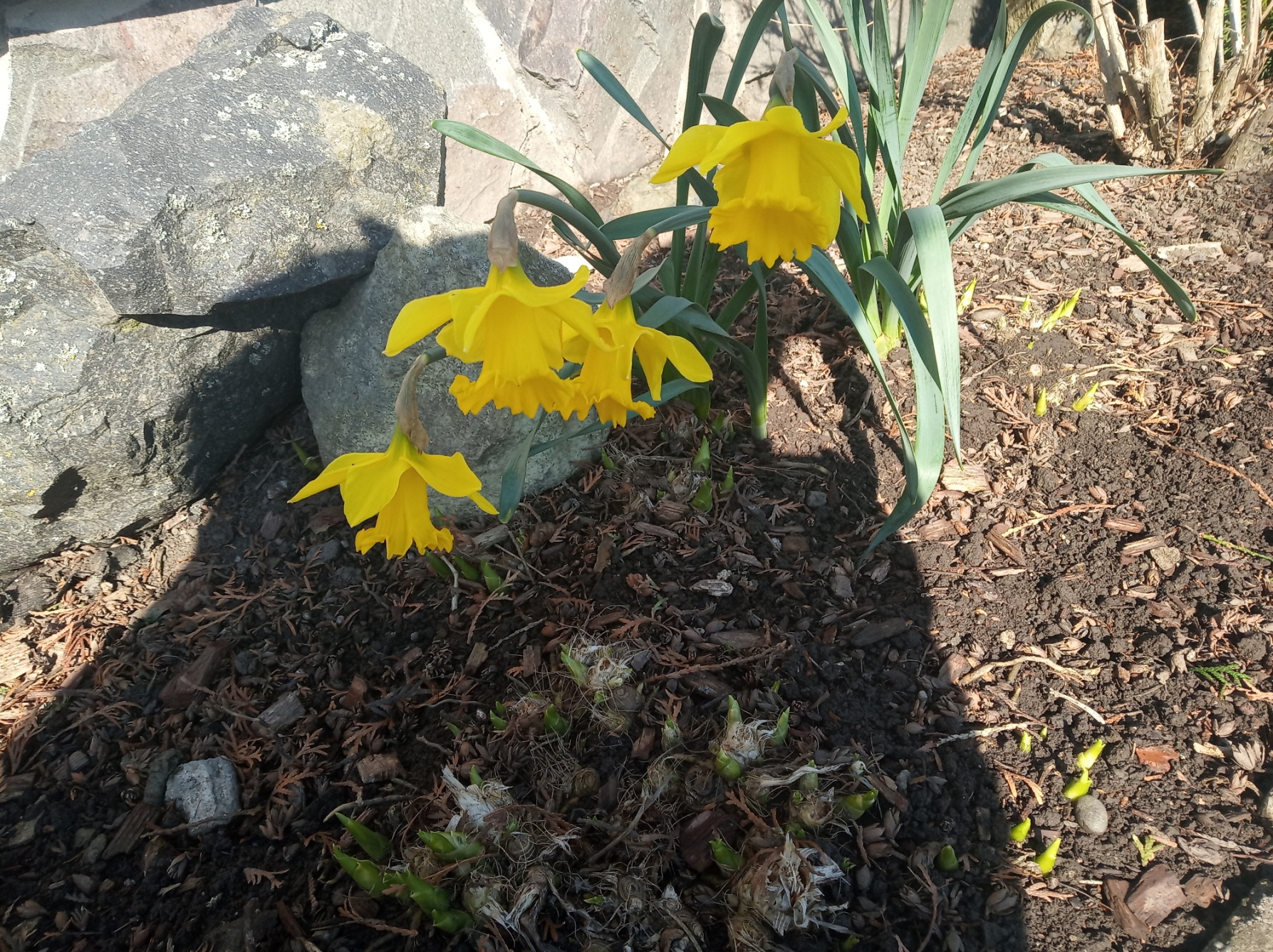               narcisy                                           tulipányAj zvieratá sa tešia z jari – vonku je teplejšie a budú mať mládatá.  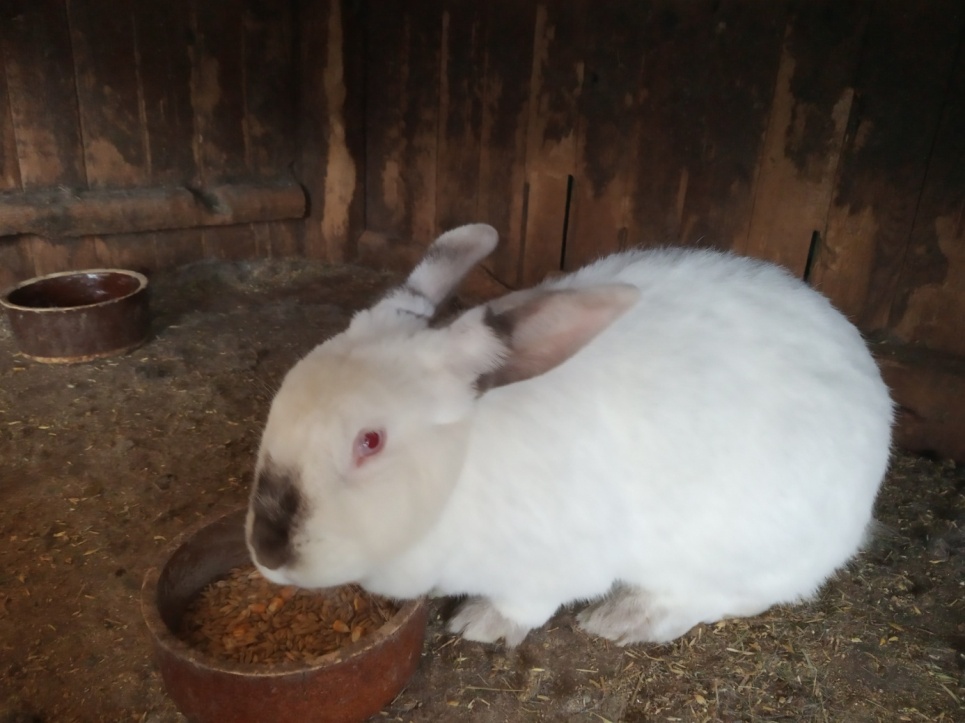 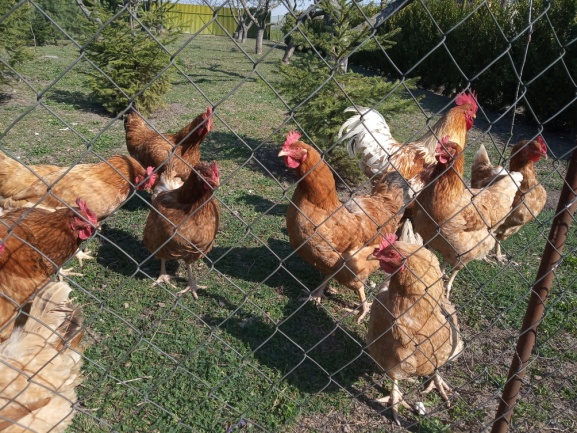 Rozvíjanie komunikačnej schopnosti od  07.4.- 09.4.2021Meno a priezvisko:                                             Trieda:                                         Vypracovala: Čatyová ĽudmilaPorozprávaj, čo vidíš vo výkladoch v obchodoch. Nevyfarbenéobrázky vyfarbi podľa predlohy a spoj s vhodným obchodom: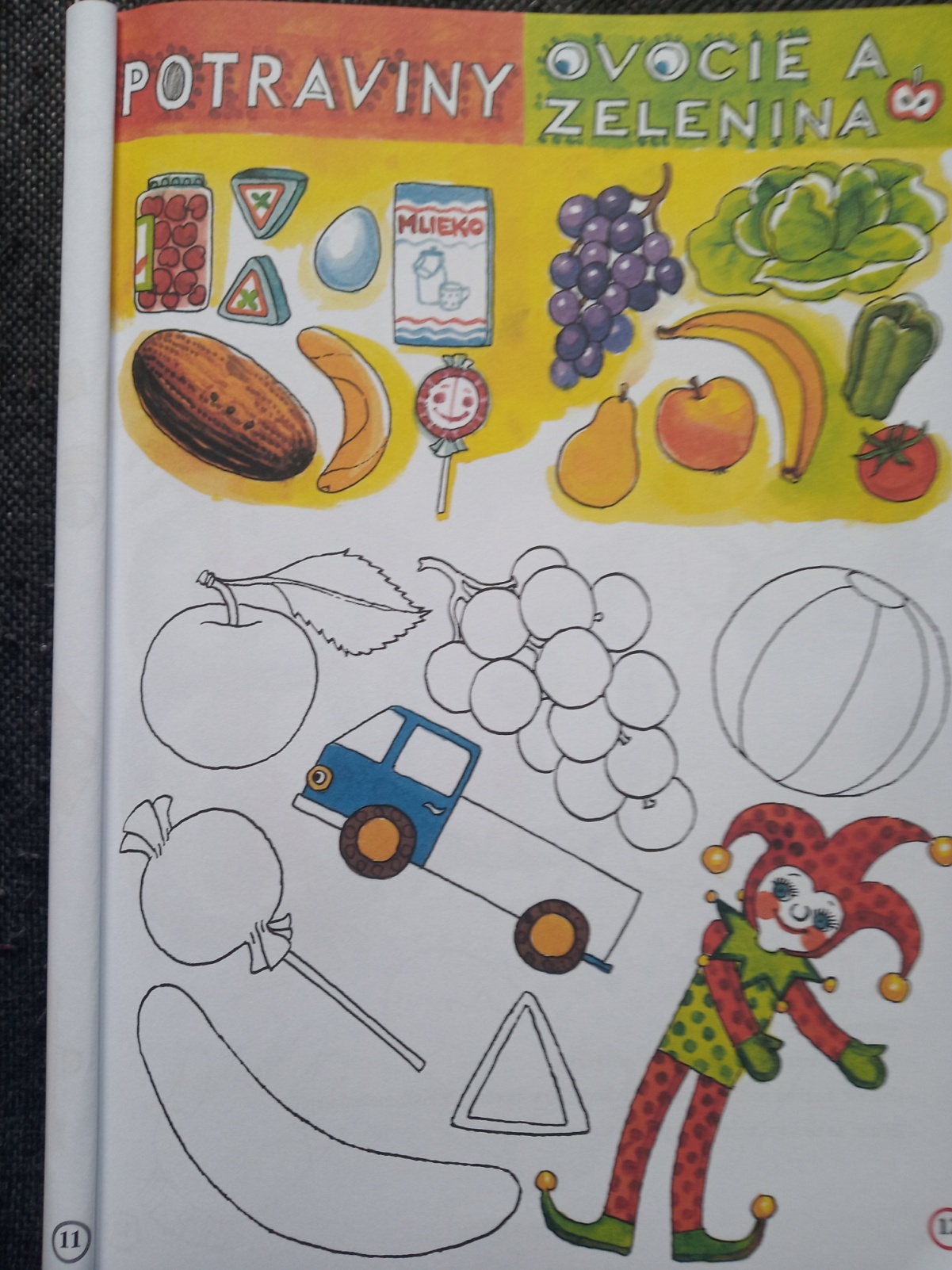 Na pošte.Porozprávaj, čo vidíš na obrázkoch:                                             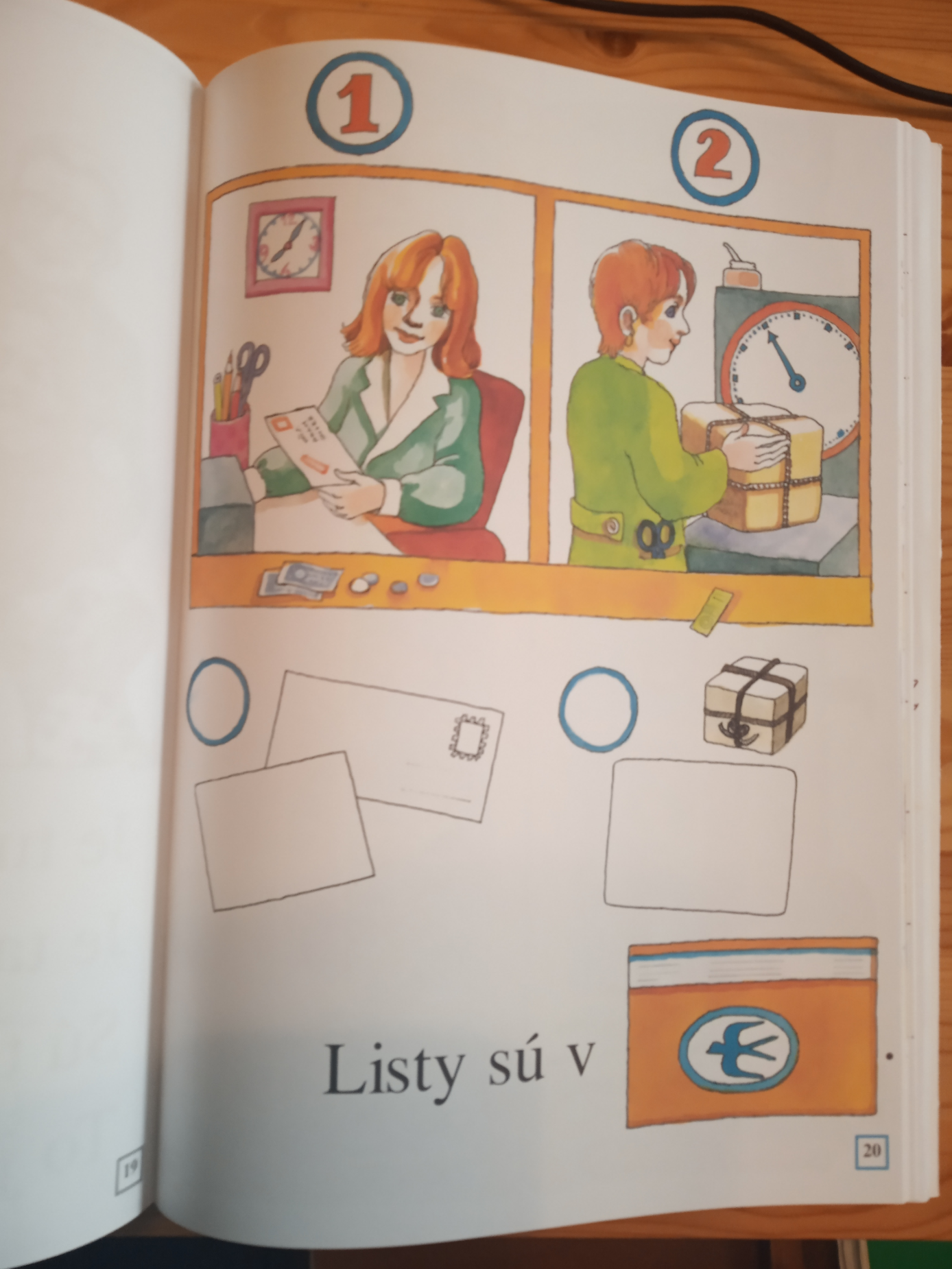 Ako sa volá ujo s čiapkou? Kam ide teta s balíkom?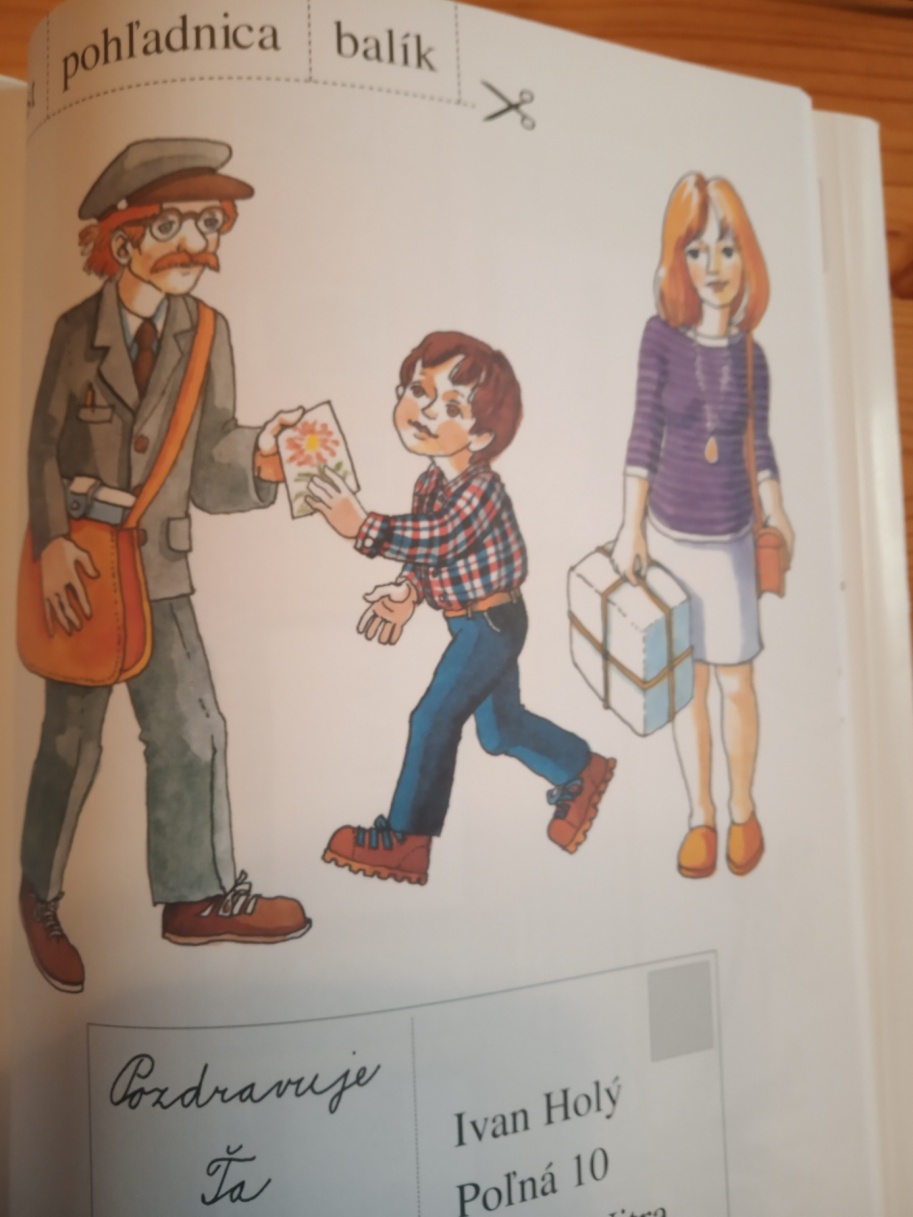 Na obrázku je namaľovaná príroda na jar. Porozprávaj, čo vidíš na obrázku: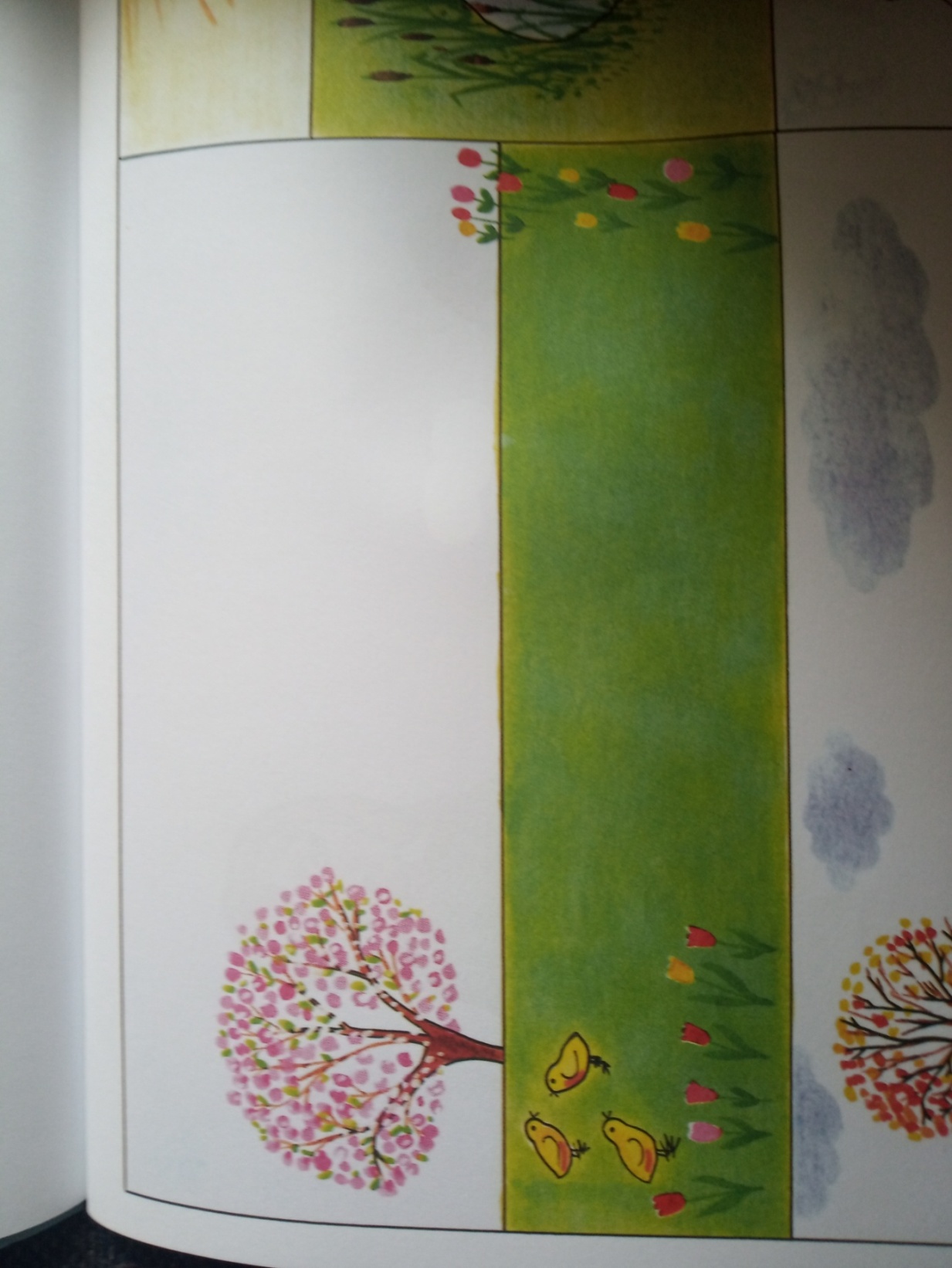 Popozeraj sa okolo seba a povedz,  ako sa zmenila príroda na jar vo vašej osade. Odpovedz na otázky:Je už vonku teplejšie ako v zime?Odložili sme už zimné čiapky, kabáty a čižmy?Predĺžili sa už dni, slnko zapadá neskôr ako v zime?Spievajú okolo nás vtáčiky?Zazelenala sa  trávička a kvitnú okolo nás nejaké kvety?Urobili sme okolo svojich obydlí jarné upratovanie?